 First Name of Application CV No 451080Whatsapp Mobile: +971504753686 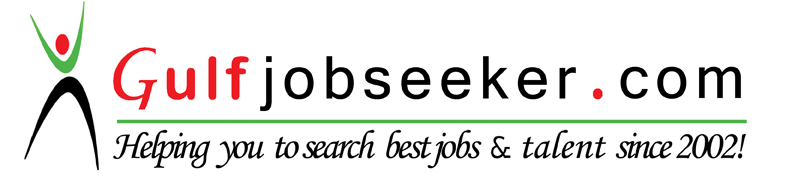 To get contact details of this candidate Purchase our CV Database Access on this link.http://www.gulfjobseeker.com/employer/services/buycvdatabase.php CURRICULUM VITAEPERSONAL DETAILS
Nationality		:	KenyanLanguages		:  	English and Swahili (Fluent Spoken & Written)Marital status                	:               single CAREER OBJECTIVESDiligent and conscientious person who work hard with great passion and interest to achieve individual and team objectives with intercultural awareness and explore new challenging work environment. .WORK EXPERIENCE Jan. 2013 _ to dateAscot hotel (Villa)

General commis1ResponsibilitiesMaking menus Maintaining hygiene and cleanness in the kitchen.Coordinating with other staffs.Purchasing the ingredients and cooking as per the orders.Applying food cost and control analysisMaintaining standard of the organisatin.
2001-2012Indian Ocean Beach ResortRestaurant Supervisor/Head waitress Responsibilities:          		Coordinating with the f&b manager about any arrangement of parties or special service dinner.Making staff allocations of duties and stations.May assist to cover-up a Mainer problem from the guest or from the service personnel.Observe the service sequence done by the service staff.Billing the guest.
1997-1999Four ways Cottages BeachCommis1ResponsibilitiesCoordinating with sous chef. Assist in planning menu.Requesting for the ingredients as per the menu.Cooking food in a professional manner and giving out correct portions.EDUCATIONAL BACKGROUND:  April 2012 	Utalii CollegeCourse 	Food and Beverage Service Techniques.Sept-Nov 2010       Ukunda Youth PolytechnicMarch 2006	Utalii College. Course	Food and Beverage Service Techniques.April 2005	East-Track Human Resource Management.	Certificate in First Aid1999-2001  	 Kenya Polytechnic College.Course                     Diploma in Catering and Accommodation Technology.1993-1996	Mathenge Technical Institute.Course	Certificate in Food and Beverage Production and Sales.Course 	Certificate in Computer Applications1988-1992 	Waa High School ‘ 	Kenya Certificate of Secondary EducationTRAININGSPersonal hygiene, customer relation, restaurant salesmanship, food production practical, chain des rotisseurs, driving, housekeeping and front office department.HOBBIESSocializing, cooking, reading and traveling.